ПРОТОКОЛ № 8Первенство России 2019 года по футболу среди лиц с заболеванием ЦП  Стадион « Кировец » г. Тихвин                                                        « 06 » октября  2019 года.  Начало в  12  часов 00 минут. Освещение  Естественное.            Количество зрителей    100 чел.Результат  матча     7-5     в пользу  команды  «Олимпия» (Тихвин).                                                                   Первой половины   4-1  в пользу  команды  «Зенит» (Ижевск). Официальные   представителиПредупреждения игрокам ( Фамилия, Имя,   номер   игрока,     команда,    время,   причины   ) :Удаления       игроков     (  Фамилия, Имя,    номер    игрока,     команда,     время,     причины  ) :Извещение о подаче протеста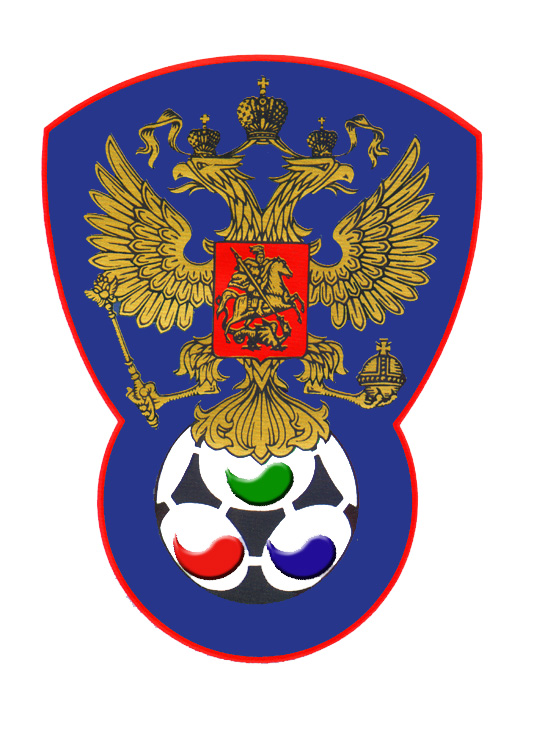 ВСЕРОССИЙСКАЯ ФЕДЕРАЦИЯФУТБОЛА ЛИЦ С ЗАБОЛЕВАНИЕМ ЦП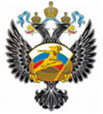 Олимпия (Тихвин)Зенит (Ижевск)Судейская бригадаФамилия , ИмяФамилия , ИмяКатегорияКатегорияГородГлавный  судьяЖвакин ДмитрийЖвакин Дмитрийв/кв/кЛен.обл.Помощник № 1Казарцев ВасилийКазарцев Василийв/кв/кСанкт-ПетербургПомощник № 2 Аньчков ДенисАньчков Денис1/к1/кЛен.обл.Резервный судьяАлексеев АлексейАлексеев Алексей1/к1/кСанкт-ПетербургБелыеБелыефутболкифутболкиФиолетовыеФиолетовыеСиниеСиниегетрыгетрыФиолетовыеФиолетовые№ФамилияИмяКлЗМЗаменыЗамены№ФамилияИмяКлЗМЗаменыЗамены№ФамилияИмяКлЗМ№мин№ФамилияИмяКлЗМ№мин1СторожевКирилл11Виноградов Илья12СиниковМаксим15ЛошкаревСергей123ПоповАндрей16РусиновМихаил19214СмолинАлександр17БакульевВиктор236НечипуренкоАндрей28ТумановИван27НикитинСергей2710СулеймановАлмаз19ОкуневЕгор111СалаевРуслан19ГородиловЕвгений1№Фамилия  и  инициалыДолжность№Фамилия  и  инициалыДолжность1Литвинов А.А.Тренер1Кузнецов А.В.Тренер22Лебедев Д.Э.ТренерНетНетНе поступалоГлавный судья_______________           (Жвакин Д.)                  подписьфамилия и инициалыПодпись представителя принимающей команды_______________           (Литвинов А.)                  подписьфамилия и инициалыПодпись представителя команды гостей_______________            (Кузнецов А.)                  подписьфамилия и инициалы